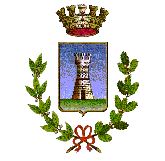                                                                                                                  MODULO RICHIESTA 									      Al Comune di Massafra 										     Servizi Sociali OGGETTO: Richiesta partecipazione al soggiorno termale per anziani ad Abano Terme presso Park Hotel terme  – dal 11/09/2022 al 24/09/2022 da presentare entro il _________Il/La sottoscritto/a ___________________________________ nato/a a ______________________ il ________________residente a Massafra via ______________________________ telefono (obbligatorio) ____________________________________________________EMAIL _________ C H I E D Edi partecipare al soggiorno termale organizzato da Codesta Amministrazione e dal Centro polivalente anziani, usufruendo del servizio di trasporto gratuito da Massafra ad Abano Terme presso Park Hotel terme  – dal 11/09/2022 al 24/09/2022  come singolo cittadino  in coppia con il proprio coniuge di cui indica, qui di seguito : nome, cognome, ____________________________________________ ___________________________________________________________ dati anagrafici ______________________________________________, residenza _________________________________________________ recapito telefonico ________________________________________________ reddito derivante da ISEE _____________________________________________ CHIEDE ALTRESÌdi essere ammesso al contributo totale o parziale nei termini e modalità stabiliti dalla deliberazione di G.C n. n.237 del 19/01/2022 e Del.G. n. . …..A tal fine allega il mod.Isee in corso di validitàDICHIARA di accettare , sin d'ora, le condizioni e i termini di partecipazione stabiliti dalla delibera G.C. n., di cui ha preso visione. ALLEGA alla presente il modello ISEE ordinario e documento di riconoscimento (del cittadino singolo o di entrambi i coniugi), prendendo atto che in caso di mancata presentazione dell'Isee, ai fini della redazione della graduatoria, verrà attribuito il minor punteggio corrispondente alla fascia più alta di reddito                                                                                            FIRMA DEL RICHIEDENTE      							    __________________________________ 							               FIRMA DEL CONIUGE Dichiara di essere informato, ai sensi e per gli effetti della normativa sulla Privacy, che i dati personali raccolti saranno trattati, anche con strumenti informatici, esclusivamente nell’ambito del procedimento per il quale la presente dichiarazione viene resa ed autorizza al trattamento anche gli operatori di cui l'Amministrazione si avvarrà per la finalità della presente richiesta Massafra, lì ____________________ FIRMA DEL RICHIEDENTE __________________________________                                                                                                  FIRMA DEL CONIUGE 							      _________________________________